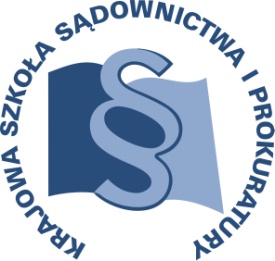 OSU-III-401-117/2016					    Lublin, 02 lutego 2016 r.C12/H/16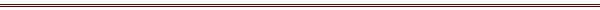 P R O G R A MSZKOLENIA DLA SĘDZIÓW I ASESORÓW SĄDOWYCH ORAZ REFERENDARZY ORZEKAJĄCYCH W WYDZIAŁACH KSIĄG WIECZYSTYCH ORAZ SĘDZIÓW ORZEKAJĄCYCH W WYDZIAŁACH CYWILNYCH, PROKURATORÓW I ASESORÓW ZAJMUJĄCYCH SIĘ SPRAWAMI 
Z ZAKRESU PRAWA CYWILNEGOTEMAT SZKOLENIA:„Bieżące problemy orzecznictwa wieczystoksięgowego i hipotecznego oraz nowelizacja przepisów o postępowaniu wieczystoksięgowym”DATA I MIEJSCE:09 września 2016 r.		Sąd Okręgowy w RzeszowiePlac Śreniawitów 3 35-959 Rzeszówsala nr 248ORGANIZATOR:Krajowa Szkoła Sądownictwa i ProkuraturyOśrodek Szkolenia Ustawicznego i Współpracy MiędzynarodowejKrakowskie Przedmieście 62, 20 - 076 Lublin  tel. 81 440 87 10						fax. 81 440 87 11OSOBY ODPOWIEDZIALNE ZE STRONY ORGANIZATORA:merytorycznie:sędzia Paweł Zdanikowskitel. 81 440 87 27 e-mail: p.zdanikowski@kssip.gov.plorganizacyjnie:główny specjalista dr Monika Sędłak tel. 81 440 87 22e-mail: m.sedlak@kssip.gov.plWYKŁADOWCY:Tomasz Czech	- doktor nauk prawnych, absolwent Wydziału Prawa 
i Administracji Uniwersytetu Warszawskiego oraz Szkoły Głównej Handlowej, radca prawny z wieloletnim doświadczeniem zawodowym, wykładowca na licznych szkoleniach dla sędziów i radców prawnych, redaktor naczelny "Monitora Prawa Bankowego", laureat nagrody "Złote Skrzydła" w 2010 r. przyznanej przez "Dziennik Gazetę Prawną" za monografię pt. "Konsorcjum kredytowe", autor cenionych komentarzy m.in. do ustawy o księgach wieczystych i hipotece, ustawy o odwróconym kredycie hipotecznym, ustawy deweloperskiej oraz ustawy o kredycie konsumenckim, a także licznych publikacji z dziedziny prawa bankowego 
i cywilnego.Zajęcia prowadzone będą w formie seminarium.PROGRAM SZCZEGÓŁOWYPiątek	09 września 2016 r.09.00 – 11.15	Podstawa wpisu do księgi wieczystej.	Zmiany w przepisach o postępowaniu wieczystoksięgowym.	Hipoteka łączna.	Hipoteka przymusowa.	Rozporządzanie opróżnionym miejscem hipotecznym. 	Odwrócony kredyt hipoteczny.Prowadzący – dr Tomasz Czech11.15 – 11.30	przerwa 
11.30 – 13.45	Cd. seminariumProwadzący – dr Tomasz Czech13.45 – 14.00    	przerwa 
14.00 – 15.30	Cd. seminariumProwadzący – dr Tomasz CzechProgram szkolenia dostępny jest na Platformie Szkoleniowej KSSiP pod adresem:http://szkolenia.kssip.gov.pl/login/ oraz na stronie internetowej KSSiP pod adresem: www.kssip.gov.plZaświadczenie potwierdzające udział w szkoleniu generowane jest za pośrednictwem Platformy Szkoleniowej KSSiP. Warunkiem uzyskania zaświadczenia jest obecność na szkoleniu oraz uzupełnienie znajdującej się na Platformie Szkoleniowej anonimowej ankiety ewaluacyjnej (znajdującej się pod programem szkolenia) dostępnej w dniach 
od 10.09.2016 r. do 10.10.2016 r.Po uzupełnieniu ankiety zaświadczenie można pobrać i wydrukować z zakładki 
„moje zaświadczenia”.